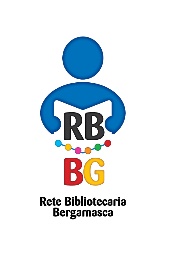 1) DATI DEL MINORE CHE RICHIEDE L’ISCRIZIONECOGNOME*____________________________ NOME *__________________________     SESSO M  F *NATO/A IL*_____________________ COMUNE DI NASCITA *_______________________________(____) NAZ.*_______________________NAZIONALITA’ ___________________________________DOCUMENTO N°________________________RILASCIATO DA____________________________ SCADENZA____________________CODICE FISCALE*____________________________________________________INDIRIZZO DI RESIDENZA*_____________________________________________________________N°*_______COMUNE* ___________________________________(____)INDIRIZZO DI DOMICILIO (se diverso dalla residenza) _________________________________________________CONTATTI (indicarne almeno uno e barrare il proprietario)*:EMAIL _________________________________________ (proprietario: minore / genitore)CELLULARE _____________________________________ (proprietario: minore / genitore)TELEFONO _____________________________________2) DATI DEL GENITORE CHE AUTORIZZA L’ISCRIZIONEIl/La sottoscritto/a  COGNOME __________________________  NOME  ______________________________DATA E LUOGO DI NASCITA ____________________________________________________________________INDIRIZZO DI RESIDENZA_____________________________________________________________N°___________COMUNE ___________________________________(____)DOCUMENTO N°________________________RILASCIATO DA____________________________ SCADENZA____________________in qualità di genitore o tutore, autorizza il proprio figlio/a ad essere iscritto alla Rete Bibliotecaria Bergamasca; biblioteca di iscrizione: ____________________. Dichiara inoltre di essere a conoscenza del Regolamento della Rete bibliotecaria bergamasca e di impegnarsi a rispettare e sottostare a tutte le norme ivi presenti.Data e luogo										Firma del genitore ____________________                                                            ____________________________________COSA PUOI FARE ADESSO?Puoi prendere in prestito 25 libri per un mese, 5 cd/dvd per una settimanaPuoi consultare e prendere in prestito riviste e giornaliPuoi scaricare gratuitamente dalla piattaforma MediaLibrary e-book, quotidiani, mp3, video...Puoi navigare nel catalogo www.rbbg.it e puoi cercare, prenotare e rinnovare i tuoi prestiti da casa! E tanto altro ancora!                                              Chiedi la GUIDA con tutte le informazioni ai bibliotecari